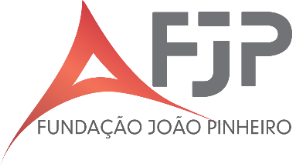 TERMO DE COMPROMISSO DO ALUNO DO CURSO DE ADMINISTRAÇÃO PÚBLICATERMO DE COMPROMISSO DO ALUNO DO CURSO DE ADMINISTRAÇÃO PÚBLICAAluno(a)Aluno(a)Aluno(a)Eu, ______________________________________________________________________________, Carteira de Identidade nº ___________________________, CPF nº ________________________ aluno(a) do Curso de Administração Pública – CSAP da Escola de Governo Professor Paulo Neves de Carvalho, estou ciente das exigências contidas no art. 8º, §§ 2º, 4º, 5° e 6º  da Lei Estadual nº 18.974, de 29 de junho de 2010, bem como das consequências no caso de descumprimento de referidas normas, razão pela qual me comprometo a cumpri-las fielmente, conforme abaixo:“Art. 8º – O concurso público para ingresso na carreira de Especialista em Políticas Públicas e Gestão Governamental será de caráter eliminatório e classificatório. (...)§ 2° – O Poder Executivo, por intermédio da Fundação João Pinheiro, concederá ao aluno do CSAP que não seja servidor público estadual, a requerimento do interessado, bolsa de estudo mensal, de dedicação exclusiva, no valor correspondente a um salário mínimo.(...)§ 4º - Perderá o direito a perceber a bolsa a que se refere o § 2º o aluno que não concluir o CSAP em oito semestres letivos consecutivos, nos termos do regulamento.§ 5° – O aluno a que se refere o § 2º firmará termo de compromisso, obrigando-se a ressarcir ao Estado o valor atualizado dos serviços escolares recebidos e, se for o caso, o valor atualizado da bolsa de estudo mensal, na hipótese de:I – abandonar o curso, a partir do quarto semestre, a não ser por motivo de saúde, devidamente atestado pelo órgão competente;II – ser reprovado em três disciplinas prevista no currículo do CSAP;III – não tomar posse no cargo de Especialista em Políticas Públicas e Gestão Governamental;IV – não permanecer na carreira pelo período mínimo de três anos após o ingresso§ 6° – A Fundação João Pinheiro cobrará judicialmente as despesas decorrentes da aplicação do disposto no § 5° se não houver o ressarcimento pela via administrativa.”Belo Horizonte,______ de___________________________de_________________________________________________________ASSINATURA DO(A) ALUNO(A)_________________________________________________________ASSINATURA DO RESPONSÁVEL LEGAL (EM CASO DE ABSOLUTAMENTE OU RELATIVAMENTE INCAPAZ)Eu, ______________________________________________________________________________, Carteira de Identidade nº ___________________________, CPF nº ________________________ aluno(a) do Curso de Administração Pública – CSAP da Escola de Governo Professor Paulo Neves de Carvalho, estou ciente das exigências contidas no art. 8º, §§ 2º, 4º, 5° e 6º  da Lei Estadual nº 18.974, de 29 de junho de 2010, bem como das consequências no caso de descumprimento de referidas normas, razão pela qual me comprometo a cumpri-las fielmente, conforme abaixo:“Art. 8º – O concurso público para ingresso na carreira de Especialista em Políticas Públicas e Gestão Governamental será de caráter eliminatório e classificatório. (...)§ 2° – O Poder Executivo, por intermédio da Fundação João Pinheiro, concederá ao aluno do CSAP que não seja servidor público estadual, a requerimento do interessado, bolsa de estudo mensal, de dedicação exclusiva, no valor correspondente a um salário mínimo.(...)§ 4º - Perderá o direito a perceber a bolsa a que se refere o § 2º o aluno que não concluir o CSAP em oito semestres letivos consecutivos, nos termos do regulamento.§ 5° – O aluno a que se refere o § 2º firmará termo de compromisso, obrigando-se a ressarcir ao Estado o valor atualizado dos serviços escolares recebidos e, se for o caso, o valor atualizado da bolsa de estudo mensal, na hipótese de:I – abandonar o curso, a partir do quarto semestre, a não ser por motivo de saúde, devidamente atestado pelo órgão competente;II – ser reprovado em três disciplinas prevista no currículo do CSAP;III – não tomar posse no cargo de Especialista em Políticas Públicas e Gestão Governamental;IV – não permanecer na carreira pelo período mínimo de três anos após o ingresso§ 6° – A Fundação João Pinheiro cobrará judicialmente as despesas decorrentes da aplicação do disposto no § 5° se não houver o ressarcimento pela via administrativa.”Belo Horizonte,______ de___________________________de_________________________________________________________ASSINATURA DO(A) ALUNO(A)_________________________________________________________ASSINATURA DO RESPONSÁVEL LEGAL (EM CASO DE ABSOLUTAMENTE OU RELATIVAMENTE INCAPAZ)